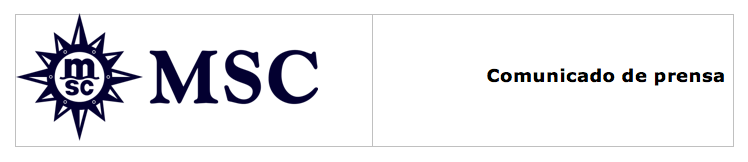 MSC Cruceros consolida su presencia en China mediante la apertura de una nueva oficina en Shanghái Helen Huang ha sido nombrada Presidenta para este mercado en auge Ginebra, 30 de agosto 2016 - MSC Cruceros, la mayor línea de cruceros de propiedad privada del mundo con sede en Suiza y líder en el mercado de Europa, Suramérica y Sudáfrica, ha anunciado hoy que, tras el posicionamiento de su primer barco, MSC Lirica, con puerto base en China a principios de este año, reforzará su presencia directa en el mercado abriendo una oficina propia de MSC Cruceros en Shanghái y nombrando a la veterana de la industria Helen Huang como presidenta. Gianni Onorato, Consejero Delegado de MSC Cruceros, ha comentado: “Después de posicionar MSC Lirica en las costas de China en mayo de este año, el siguiente paso en el desarrollo de nuestro negocio aquí consiste en establecer operaciones directas y comerciales, así como presencia institucional y un equipo de gestión con base en el país. De hecho, China es y seguirá siendo en el futuro una región clave para nuestra compañía, destino que esperamos poder servir con los mejores barcos. Gracias a nuestra inversión sin precedentes de nueve mil millones de euros, tenemos encargados 11 nuevos barcos de cruceros inteligentes que entrarán en servicio en los próximos diez años”. “Helen, a quien damos una calurosa bienvenida a MSC Cruceros, se encargará de conducir la compañía para servir con éxito a nuestros socios comerciales, internacionales y otros socios a través de China, así como satisfacer las necesidades operacionales y apoyar las relaciones portuarias de MSC Lirica y sus pasajeros. Además, llevará a cabo nuestro ambicioso plan de crecimiento en este mercado. Por esta razón, MSC Cruceros ya se ha constituido como la línea de cruceros preferida por los ciudadanos chinos que visitan el Mediterráneo y Europa, donde somos la primera compañía de cruceros gracias, en parte, a nuestra flota elegante y moderna.” Huang ha afirmado: “Tengo ganas de empezar este viaje y de contribuir, siguiendo los pasos que la compañía ya ha hecho en China, para que MSC Cruceros se convierta en la marca más atractiva para los turistas chinos”. Con más de veinte años de experiencia en la industria, Huang trae consigo un profundo conocimiento del negocio y una amplia experiencia como ejecutiva sénior. Antes de incorporarse a MSC Cruceros, fue Vicepresidenta de Comunicaciones Corporativas de Costa Asia y Directora General de Costa China, de julio de 2013 a diciembre de 2015. Su nombre se vinculó por primera vez a MSC Cruceros entre diciembre de 2009 y julio de 2013 como Directora General de la Agencia de Viajes de Cruceros por el Mediterráneo   (Shanghái) Co.,Ltd, la empresa de joint venture entre MSC Cruceros y Shanghái International Port (Grupo) Co., Ltd. Anteriormente, acumuló 15 años de experiencia trabajando tanto para la sede de Shanghái International Port (Grupo) Co., Ltd. como para sus filiales. Helen Huang tiene un MBA en Logística y Marketing Internacional por la Universidad de Fudan en Shanghái y una licenciatura en Lengua y Literatura Inglesa por la Universidad de Estudios Internacionales de Shanghái.Acerca de MSC Cruceros:MSC Cruceros del grupo MSC, es líder del mercado en Europa, incluyendo el Mediterráneo, América del Sur y Suráfrica y navega durante todo el por el Mediterráneo y el Caribe. Sus itinerarios estacionales cubren el norte de Europa, el Océano Atlántico, las Antillas Francesas, América del Sur, Suráfrica y Abu Dhabi, Dubái y Sir Bani Yas. MSC Cruceros nació en el Mediterráneo, y se inspira en esta herencia para crear una experiencia única para los turistas de todo el mundo. Su flota cuenta con 12 modernos buques: MSC Preziosa; MSC Divina; MSC Splendida; MSC Fantasia; MSC Magnifica; MSC Poesia; MSC Orchestra; MSC Musica; MSC Sinfonia; MSC Armonia; MSC Opera y MSC Lirica. En 2014, MSC Cruceros lanzó un plan de inversión para apoyar la segunda fase de su crecimiento a través del pedido de dos barcos de la generación Meraviglia y dos más de la generación Seaside (con opción para un tercero) y, en febrero de 2016, confirmó la existencia de opciones para construir dos barcos más Meraviglia Plus con capacidad aún mayor. En abril de 2016, el plan se elevó a 9 mil millones de euros con el anuncio de la firma de la carta de intención para construir otros cuatro barcos, cada uno con tecnología de última generación, de propulsión LNG. En consecuencia, entre 2017 y 2026, un total de 11 nuevos barcos entrarán en servicio. MSC Cruceros es la primera línea de cruceros global en desarrollar un plan de inversión de esta longitud y magnitud, que abarca un horizonte de más de 10 años, desde 2014 hasta 2026. MSC Cruceros siente una profunda responsabilidad con los entornos en los que opera, y ha sido la primera compañía en recibir las “7 Perlas de Oro” de Bureau Veritas, en reconocimiento a su alto nivel de control de calidad y conservación del medio ambiente. En 2009, MSC Cruceros forjó su alianza a largo plazo con UNICEF para apoyar diversos programas de asistencia a niños de todo el mundo. Hasta el momento, más de 5 millones de euros se han recaudado a partir de donaciones voluntarias de los viajeros de MSC Cruceros. @MSCCruises_PR #MedwayoflifePara más información:Aviso legalEn cumplimiento de la Ley Orgánica 15/1999 de Protección de Datos de Carácter Personal, SERGAT ESPAÑA S.L., sita en Avda. Pau Casals 4, Barcelona, le informa de que los datos de carácter personal que posee de Vd. los ha obtenido de la publicación que realiza de los mismos en el medio donde trabaja. Así mismo, le informa de que, salvo que nos manifieste lo contrario, dichos datos serán utilizados para remitirle información relativa a las empresas que han contratado nuestros servicios. Puede ejercer sus derechos de acceso, rectificación, cancelación y oposición poniéndose en contacto con la dirección arriba indicada, adjuntando fotocopia de su DNI.MSC Cruceros
Ana Betancur
________________________________
Tel: 91 38 21 660  ana.betancur@msccruceros.esSERGAT - Agencia de Comunicación      Fina Estalella
____________________________
Tel: 93 414 0210fina@sergat.com